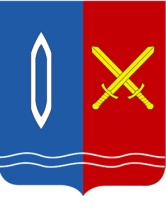 ПРИКАЗОтдела образования администрации г. ТейковоИвановской  областиот 23.09.2019 г.  № 274О направлении на отборочный этап олимпиады                                                                                                     школьников Союзного государства «Россия и Беларусь:                     историческая и духовная общность»    	На основании приказа Департамента образования Ивановской области от 11.09.2019  № 1153-о «О проведении отборочного  этапа  олимпиады школьников Союзного государства «Россия и Беларусь: историческая и духовная общность» в 2019 году», в целях выявления и развития творческих способностей и интереса к научно-исследовательской деятельности обучающихся   П Р И К А З Ы В А Ю:1. Направить  26.09.2019  года  на отборочный  этап  олимпиады школьников Союзного государства «Россия и Беларусь: историческая и духовная общность», которая будет проходить в  ГБУДО «Ивановский областной центр развития дополнительного образования детей» (г. Иваново, ул. Ленинградская, 2),  учащихся  10, 11 классов (Приложение). 2. Назначить сопровождающим  Зыкову Любовь Анатольевну, педагога-психолога МОУ Гимназия № 3 (контактный телефон: 8 930 359 28 38). 3. Возложить на сопровождающего ответственность за жизнь и здоровье учащихся в пути следования и в период проведения олимпиады.4. Контроль исполнения данного приказа возложить на главного специалиста Отдела образования Камаеву Т.В.Начальник Отдела образованияадминистрации  г. Тейково                                                       А.Н. СоловьёваПриложение к приказу от 23.09.2019  № 274Списокучастников отборочного этапа олимпиады                                                                                                     школьников Союзного государства «Россия и Беларусь:                     историческая и духовная общность» 26 сентября  2019 года№п/пФИО ребенкаОбразовательная организация1.Галимзянова Диана РустамовнаМБОУ СШ №22.Кубарева Арина СергеевнаМБОУ СШ №23.Кулаженкова Анастасия АлексеевнаМОУ Гимназия № 34.Халистова Алёна ОлеговнаМОУ Гимназия № 35.Король Елизавета СергеевнаМБОУ СШ №10 6.Кирилова Ирина АлексеевнаМБОУ СШ №10 7.Разумов Дмитрий АлексеевичМБОУ СШ №1 8.Вайс Алина СергеевнаМБОУ СШ №1 9.Тюрина Софья ВладимировнаМБОУ СШ №2 